 	British Archaeological Association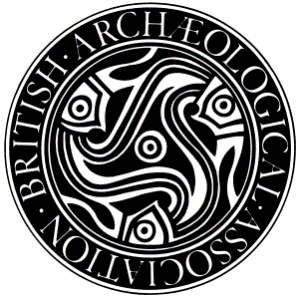 Old Sarum Study DaySaturday 10 October 2020Programme:Meet in front of Salisbury Cathedral at 11.00 (in west walk of cloister if raining). There is a train from Waterloo at 9.20 which arrives at Salisbury station at 10.50 for anyone travelling from London. 11:00 – 13:00	Salisbury cathedral and Museum with Tim Tatton-Brown and John McNeillWe will look at the material from Old Sarum which survives in the precinct and divide into groups. Tim Tatton-Brown will take participants to look at the reused material from Old Sarum on the Close Wall; John McNeill will concentrate on the Old Sarum material in the museum.13:00 – 14:15 	Lunch break 14:30 – 16:30 	Old Sarum with Tim Tatton-Brown and John McNeillThe study day fee is £20 for members (please bring this with you; cheque or cash) and free for students. All participants will have to book into Old Sarum, for which there is a fee of £5.90 (free for English Heritage Members). Students will be reimbursed their travel expenses. The Study Day is limited to a maximum of 20 people – 10 students and 10 members. Email studydays@thebaa.org to register.IMPORTANT: Current regulations for visits to the Cathedral, Museum and Old Sarum require all visitors to wear face masks